Aanwezig: Pierre Rayen, Manasses Smets, Francis Notenboom, Axel Annaert, Peter Van den Bulck, Stijn Waeijaert en Johan Wolles. 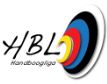 Afwezig: François Verboven, Tom Markey Verslag : Johan WollesGoedkeuring vorig verslagOpmerkingen verslag Raad van Bestuur 11/05/2020. Het verslag van de Raad van Bestuur van 11/05/2020 wordt overlopen.Beslissing:De Raad van Bestuur aanvaardt het voorgestelde verslag.Administratieve zakenStand van zaken ledenadministratie 2019-2020Momenteel zijn er nog steeds 66 clubs met in totaal 1512 leden aangesloten aan de HBL. De HBL heeft nog twee aanvragen tot lidmaatschap ontvangen (SSO en WTI). Gezien de huidige Corona maatregelen mogen zij voor dit seizoen nog aansluiten. Bij de aanvang van het volgend seizoen zullen zij een factuur voor hun lidmaatschap 2020-2021 ontvangen.Intern beleidStand zaken Coronamaatregelen (veiligheidsraad 3 juni):Vanaf 8 juni terug wedstrijden:De nieuwe voorschriften opgesteld vanuit het secretariaat worden overlopen. Dit voor trainingen en competitie.Bemerkingen op vlak van competitie: opletten dat er voldoende ruimte is aan de schietlijn en aan de doelen. Aangezien WA pas A wedstrijden herkent vanaf de maand juli, organiseert de federatie geen wedstrijden voor 1 juli.De nieuwe voorschriften worden eerstdaags op de website van de HBL gepubliceerd.Planning AV HBL 2020Omdat de voorschriften omtrent het Corona virus het nog niet toelaten om te vergaderen met meer dan 50 personen in één en dezelfde ruimte, wordt besloten om de AV in digitale vorm te laten plaatsvinden. De agenda en documentatie van de AV die ingepland was op 21 maart 2020 wordt verstuurd naar de clubs waarna ze de kans krijgen om digitaal te stemmen op de verschillende agendapunten. De leden krijgen één week de tijd om hun stem uit te brengen. Hierna wordt het resultaat op de website gepubliceerd.Voorbereiding organisatorenavond?Ter voorbereiding van de organisatorenavond worden de kalenderconflicten van het komende indoorseizoen overlopen. Momenteel valt de LCI van SSA en de BAIC van KJS samen op hetzelfde weekend. Beslissing:De Raad van Bestuur besluit om beide wedstrijden op dezelfde datum te laten plaatsvinden (de secretaris onthoud zich van de stemming).Vragen ontwikkeling platform?Ontwerp nieuwe websiteHet bestuur gaat akkoord met het voorontwerp van de nieuwe website (Boogsport Vlaanderen).Vragen ontwikkeling digitaal platformDe nieuwe database is een HBL project en zal dus op een HBL platform komen.Bekijken welke expert we aanstellen voor het transfereren van het digitaal platform.We zullen trachten de ontwikkelingskosten van dit platform mee te nemen in de werkingssubsidies of in een beleidsfocus van Sport Vlaanderen.Vragen BK’s (RBA)Verduidelijking mail voorzitter:Indien je alsnog een organisator wenst te zoeken voor het BK field 2020 dien je dit open te stellen aan alle organisatoren field. Dit is het eerlijkst voor iedereen.GSR BK organiseren op 29 en 30 augustus?Het bestuur heeft er geen probleem mee dat het BK LA doorgaat op 29 en 30 augustus.Club voordragen BK 25M?Op de organisatorenavond zal de vraag gesteld worden of er kandidaten zijn voor het BK 25 meter te organiseren.WerkgroepenKorte AfstandHet is nog steeds de bedoeling de Interland wedstrijd BE-NL zal doorgaan. De selecties voor deze wedstrijd zullen geschoten worden op het VK 25 meter 1 en 3 pijl. De organisatie van deze beide VK’s zal ofwel door de HBL ofwel, indien er een kandidaat is, door een club van de HBL verzorgd worden.FieldDe Technisch Directeur merkt op dat indien er geen kandidaten zijn voor het BK field, de werkgroep topsport het wil bekijken of zij de organisatie niet op zich kan nemen.Einde vergadering: 22:00Datum volgende vergadering: ? Voorzitter 							SecretarisPierre Rayen							Peter Van den Bulck